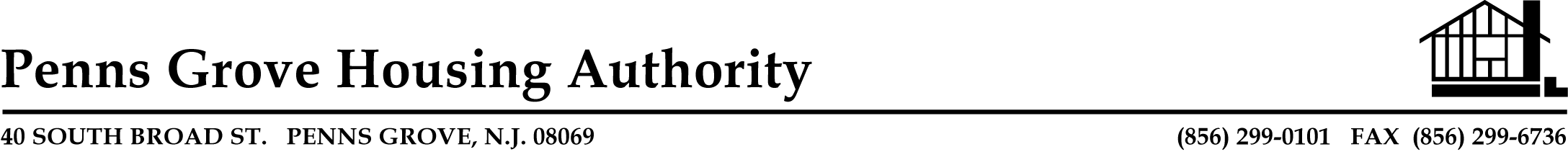 PENNS GROVE HOUSING AUTHORITYBOARD OF COMMISSIONER’S MEETING AGENDAWEDNESDAY, NOVEMBER 2, 20225:00PMMeeting will be conducted through telephone and video conference using Google Hangout Meet Connect via app or web browser at meet.google.com with access code ctx-awmw-dxv.  You may also choose to join us by phone by dialing 1 662-441-3053‬ and entering the following pin  ‪‪‪512 299 848‬#1.	CALL TO ORDER SUNSHINE LAWROLL CALL  APPROVAL OF MINUTES  OLD BUSINESSSTATUS REPORTEXECU-TECH, INC – RAD CONSULTANT PUBLIC RESIDENT MEETINGS FOR RAD –OCTOBER 25, 2022RFP FOR PHYSICAL CONDITION ASSESSMENT (PCA)NEW BUSINESSINTERCOM SYSTEM PENN TOWERS RFP RESULTS FOR JANITORIAL MAINTENANCE SERVICES FOR PENN TOWERS NEW JERSEY DIVISION OF PENSIONS AND BENEFITS RESOLUTION CHAPTER 48 (N.J.S.A. 52:14.17.38) APPROVAL OF BILLSPUBLIC PORTION 	ADJOURNMENT PLEASE CALL THE AUTHORITY OFFICE BY 11:30 A.M. THE DAY OF THE MEETING IF YOU WILL OR WILL NOT BE ATTENDING THE MEETING.  